VIOLAZIONE DI DATI PERSONALI – MODELLO DI NOTIFICA AL GARANTEI titolari di trattamento di dati personali sono tenuti a notificare al Garante le violazioni dei dati personali (data breach) che comportano accidentalmente o in modo illecito la distruzione, la perdita, la modificazione, la divulgazione non autorizzata o l’accesso ai dati personali trasmessi, conservati o comunque trattati, anche nell'ambito delle comunicazioni elettroniche, a meno che sia improbabile che la violazione presenti un rischio per i diritti e le libertà degli interessati.La notifica non deve includere i dati personali oggetto di violazione (es. non fornire i nomi dei soggetti interessati dalla violazione).Notifica di una violazione dei dati personali(art. 33 del Regolamento (UE) 2016/679 – RGPD e art. 26 del d.lgs. 51/2018)Tipo di notificaPreliminare1CompletaIntegrativa 2	rif.Effettuata ai sensi delart. 33 RGPD	art. 26 d.lgs 51/2018Sez. A - Dati del soggetto che effettua la notificaCognome	NomeE-mail:Recapito telefonico per eventuali comunicazioni: Funzione rivestita:Sez. B - Titolare del trattamentoDenominazione3:Codice Fiscale/P.IVA:	Soggetto privo di C.F./P.IVAStato:Indirizzo:CAP :	Città:	Provincia:Telefono: E-mail: PEC:1 Il titolare del trattamento avvia il processo di notifica pur in assenza di un quadro completo della violazione con riserva di effettuare una successiva notifica integrativa. E’ obbligatoria la compilazione delle sezioni A, B, B1 e C.Il titolare del trattamento integra una precedente notifica (inserire il numero di fascicolo assegnato alla precedente notifica, se noto)Indicare nome e cognome nel caso di persona fisica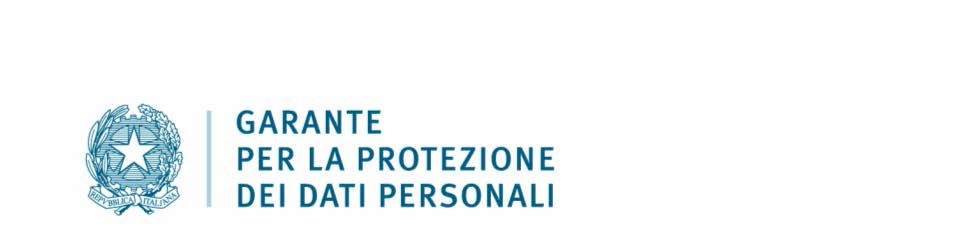 Sez. B1- Dati di contatto per informazioni relative alla violazioneIndicare i riferimenti del soggetto da contattare per ottenere maggiori informazioni circa la violazioneo Responsabile della protezione dei dati4 - prot. n.o Altro soggetto5Cognome	NomeE-mail:Recapito telefonico per eventuali comunicazioni: Funzione rivestita:Sez. B2- Ulteriori soggetti coinvolti nel trattamentoIndicare  i  riferimenti  di  ulteriori  soggetti  coinvolti  ed  il  ruolo  svolto  (contitolareo  responsabile del trattamento6, rappresentante del titolare non stabilito nell’Ue)Denominazione7 *:Codice Fiscale/P.IVA:		Soggetto privo di C.F./P.IVA Ruolo:	◦ Contitolare	◦ Responsabile	◦ RappresentanteDenominazione *:	…………..………………………………………..……………….. Codice Fiscale/P.IVA:	………………..………..…	Soggetto privo di C.F./P.IVA Ruolo:	◦ Contitolare		◦ ResponsabileDenominazione *:	…………..………………………………………..……………….. Codice Fiscale/P.IVA:	………………..………..…	Soggetto privo di C.F./P.IVA Ruolo:	◦ Contitolare		◦ ResponsabileDenominazione *:	…………..………………………………………..……………….. Codice Fiscale/P.IVA:	………………..………..…	Soggetto privo di C.F./P.IVA Ruolo:	◦ Contitolare		◦ ResponsabileQualora designato, indicare il numero di protocollo assegnato alla comunicazione dei dati di contatto del RPDIn assenza di un RPD, indicare i riferimenti di un punto di contatto designato per la notifica in questioneIn tale tipologia rientra anche il Responsabile individuato ai sensi art. 28, par. 4Indicare nome e cognome nel caso di persona fisicaSez. C - Informazioni di sintesi sulla violazioneIndicare quando è avvenuta la violazioneIlDal	(la violazione è ancora in corso)Dal	alIn un tempo non ancora determinatoUlteriori informazioni circa le date in cui è avvenuta la violazioneMomento in cui il titolare del trattamento è venuto a conoscenza della violazioneData:	Ora:Modalità con la quale il titolare del trattamento è venuto a conoscenza della violazioneIl titolare è stato informato dal responsabile del trattamentoAltro8In caso di notifica oltre le 72 ore, quali sono i motivi del ritardo?9Breve descrizione della violazioneAd esempio: Segnalazione da parte di un interessato, comunicazione da parte di terzi, ecc.Da compilare solo per notifiche tardive.Natura della violazionePerdita di confidenzialità10Perdita di integrità11Perdita di disponibilità12Causa della violazione Azione intenzionale interna Azione accidentale interna Azione intenzionale esterna Azione accidentale esterna SconosciutaAltro (specificare)Categorie di dati personali oggetto di violazioneDati anagrafici (nome, cognome, sesso, data di nascita, luogo di nascita, codice fiscale, altro...)Dati di contatto (indirizzo postale o di posta elettronica, numero di telefono fisso o mobile)Dati di accesso e di identificazione (username, password, customer ID, altro…)Dati di pagamento (numero di conto corrente, dettagli della carta di credito, altro…)Dati relativi alla fornitura di un servizio di comunicazione elettronica (dati di traffico, dati relativi alla navigazione internet, altro…)Dati relativi a condanne penali e ai reati o a connesse misure di sicurezza o di prevenzioneDati di profilazioneDati relativi a documenti di identificazione/riconoscimento (carta di identità, passaporto, patente, CNS, altro…)Dati di localizzazioneDati che rivelino l’origine razziale o etnica Dati che rivelino opinioni politicheDati che rivelino convinzioni religiose o filosofiche Dati che rivelino l’appartenenza sindacaleDati relativi alla vita sessuale o all’orientamento sessuale Dati relativi alla saluteDati genetici Dati biometriciCategorie ancora non determinate AltroDiffusione/ accesso non autorizzato o accidentaleModifica non autorizzata o accidentaleIndicare   il   volume   (anche   approssimativo)   dei   dati   personali   oggetto   di violazione13N.Circa n.Un numero (ancora) non definito di datiCategorie di interessati coinvolti nella violazione Dipendenti/Consulenti Utenti/Contraenti/Abbonati/Clienti (attuali o potenziali) Associati,soci, aderenti, simpatizzanti, sostenitori Soggetti che ricoprono cariche socialiBeneficiari o assistitiPazienti MinoriPersone vulnerabili (es. vittime di violenze o abusi, rifugiati, richiedenti asilo) Categorie ancora non determinateAltro (specificare)Ulteriori dettagli circa le categorie di interessatiNumero (anche approssimativo) di interessati coinvolti nella violazioneN.	interessatiCirca n.	interessatiUn numero (ancora) sconosciuto di interessatiAd esempio numero di referti, numero di record di un database, numero di transazioni registrate.Sez. D - Informazioni di dettaglio sulla violazioneDescrizione dell’incidente di sicurezza alla base della violazione14Descrizione delle categorie di dati personali oggetto della violazione15Descrizione  dei  sistemi  e  delle  infrastrutture  IT  coinvolti  nell’incidente,  con indicazione della loro ubicazioneMisure di sicurezza tecniche e organizzative adottate per garantire la sicurezza dei dati, dei sistemi e delle infrastrutture IT coinvolti16Segue punto 5, 6 e 7 della sez. CSegue punto 8 della sez. CIndicare le misure in essere al momento della violazione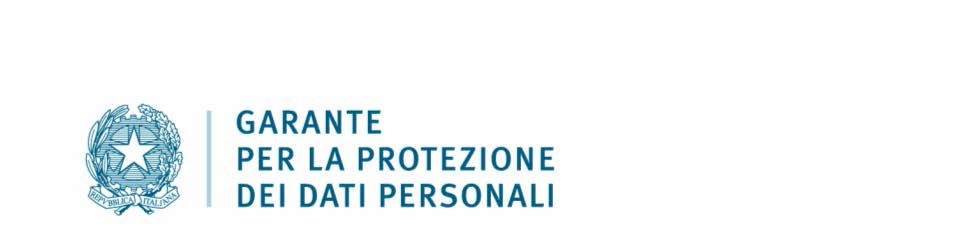 Sez. E - Possibili conseguenze e gravità della violazionePossibili conseguenze della violazione sugli interessatiIn caso di perdita di confidenzialità: 17I dati sono stati divulgati al di fuori di quanto previsto dall'informativa ovvero dalla disciplina di riferimentoI dati possono essere correlati, senza sforzo irragionevole, ad altre informazioni relative agli interessatiI dati possono essere utilizzati per finalità diverse da quelle previste oppure in modo non lecitoAltro (specificare)In caso di perdita di integrità:18I dati sono stati modificati e resi inconsistentiI dati sono stati modificati mantenendo la consistenza Altro (specificare)In caso di perdita di disponibilità:19Mancato accesso a serviziMalfunzionamento e difficoltà nell’utilizzo di servizi Altro (specificare)Ulteriori considerazioni sulle possibili conseguenzeDa compilare solo nel caso in cui è stata selezionata l’opzione a) del punto 6, Sez. C 18 Da compilare solo nel caso in cui è stata selezionata l’opzione b) del punto 6, Sez. C 19 Da compilare solo nel caso in cui è stata selezionata l’opzione c) del punto 6, Sez. C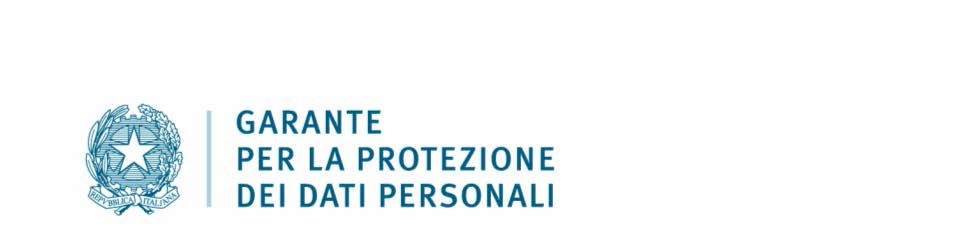 Potenziali effetti negativi per gli interessatiPerdita del controllo dei dati personali Limitazione dei dirittiDiscriminazioneFurto o usurpazione d’identità FrodiPerdite finanziarieDecifratura non autorizzata della pseudonimizzazione Pregiudizio alla reputazionePerdita di riservatezza dei dati personali protetti da segreto professionaleConoscenza da parte di terzi non autorizzatiQualsiasi altro danno economico o sociale significativo (specificare)Stima della gravità della violazioneTrascurabileBassoMedioAltoIndicare le motivazioni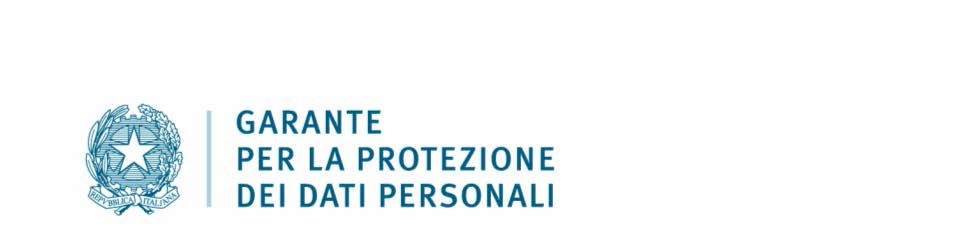 Sez. F – Misure adottate a seguito della violazioneMisure tecniche e organizzative adottate (o di cui si propone l’adozione20) per porre rimedio alla violazione e ridurne gli effetti negativi per gli interessatiMisure tecniche e organizzative adottate (o di cui si propone l’adozione) per prevenire simili violazioni futureNella descrizione distinguere le misure adottate da quelle in corso di adozione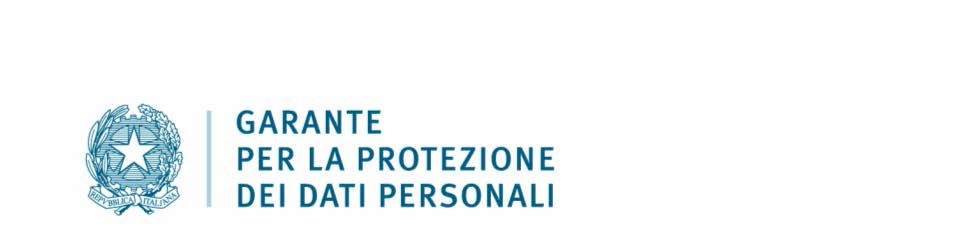 Sez. G - Comunicazione agli interessatiLa violazione è stata comunicata agli interessati?Sì, è stata comunicata ilNo, sarà comunicatailin una data da definireNo, sono tuttora in corso le dovute valutazioni21No e non sarà comunicata perché:il titolare del trattamento ritiene che la violazione dei dati personali non presenti un rischio elevato per i diritti e le libertà delle persone fisiche;Spiegare le motivazioniil titolare del trattamento ha messo in atto le misure tecniche e organizzative adeguate di protezione e tali misure  erano  state applicate ai dati personali oggetto della violazione, in particolare quelle destinate  a rendere i dati  personali  incomprensibili  a chiunque   non   sia   autorizzato ad accedervi;Descrivere le misure applicateil titolare del trattamento ha successivamente adottato misure atte a scongiurare il sopraggiungere di un rischio elevato per i diritti e  le libertà degli interessati;Descrivere le misure adottatedetta comunicazione richiederebbe sforzi sproporzionati.Descrivere la modalità (comunicazione pubblica o  misura simile) tramite la quale gli interessati sono stati informatiSelezionando questa opzione, il titolare del trattamento si impegna a effettuare una integrazione alla presente notifica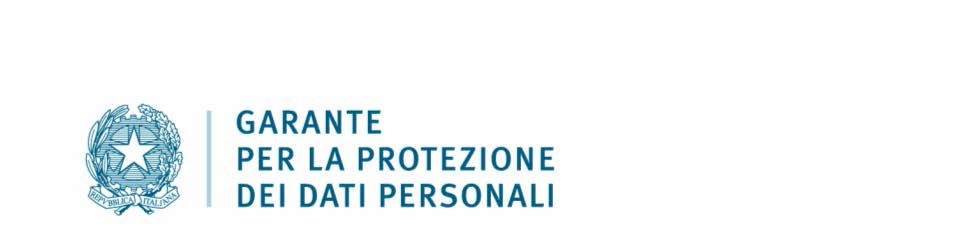 Numero di interessati a cui è stata comunicata la violazione22N.	interessatiContenuto della comunicazione agli interessatiCanale utilizzato per la comunicazione agli interessatiSMSPosta cartacea Posta elettronica Altro (specificare)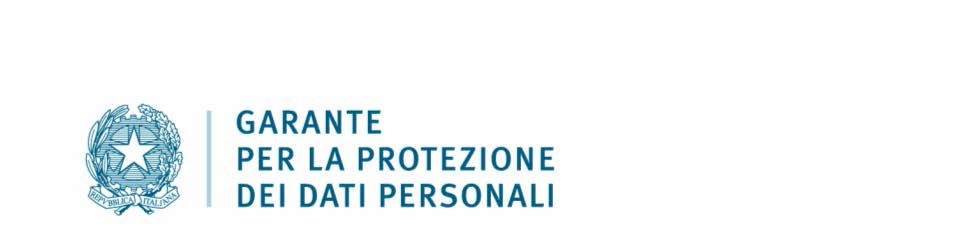 Sez. H - Altre informazioniLa  violazione  coinvolge  interessati  di  altri  Paesi  dello  Spazio  Economico Europeo23?SI (indicare quali):NOLa  violazione  coinvolge  interessati  di  Paesi  non  appartenenti  allo  Spazio Economico Europeo?SI (indicare quali):NOLa violazione è stata notificata ad altre autorità di controllo24?SI (indicare quali):NOLa violazione è stata notificata ad altri organismi di vigilanza o di controllo in virtù di ulteriori disposizioni normative25?SI (indicare quali):NOE’ stata effettuata una segnalazione all’autorità giudiziaria o di polizia?SINOFanno parte dello Spazio Economico Europeo tutti gli Stati membri della Unione Europea, nonchè l’Islanda, ilLiechtenstein e la NorvegiaAutorità di controllo così come definite ex art. 51 del Regolamento (UE) 2016/679Ad esempio: Regolamento (UE) 910/2014 (eIDAS), d.lgs. 65/2018 attuativo della Direttiva (UE) 2016/1148 (NIS)INFORMAZIONI SUL TRATTAMENTO DEI DATI PERSONALIAi sensi dell’articolo 13 del Regolamento (UE) 2016/679 si rappresenta che il Garante per la protezione dei dati personali, in qualità di titolare del trattamento (con sede in Piazza Venezia 11, IT-00187, Roma; Email: garante@gpdp.it; PEC: protocollo@pec.gpdp.it; Centralino: +39 06696771), tratterà i dati personali conferiti con il presente modulo, con modalità prevalentemente informatiche e telematiche, per le finalità previste dal Regolamento (UE) 2016/679 e dal Codice in materia di protezione dei dati personali (d.lgs. 30 giugno 2003,n. 196 e s.m.i.), in particolare per l'esecuzione dei propri compiti di interesse pubblico o comunque connessi all'esercizio dei propri pubblici poteri attribuiti al Garante dalla disciplina vigente.Il conferimento dei dati, fermo restando quanto previsto dall'art. 33, par. 4, del Regolamento (UE) 2016/679, è obbligatorio e la loro mancata indicazione non consente di ritenere adempiuto il dovere di notificazione della violazione all’autorità di controllo. I dati acquisiti nell'ambito della procedura saranno conservati in conformità alle norme sulla conservazione della documentazione amministrativa.I dati saranno trattati esclusivamente dal personale e da collaboratori del Garante o delle imprese espressamente designate come responsabili del trattamento. Al di fuori di queste ipotesi, i dati non saranno diffusi, né saranno comunicati a terzi, fatti salvi i casi in cui si renda necessario comunicarli ad altri soggetti coinvolti nell'attività istruttoria e nei casi specificamente previsti dal diritto nazionale o dell'Unione europea.Gli interessati hanno il diritto di ottenere dal Garante, nei casi previsti, l'accesso ai dati personali e la rettifica o la cancellazione degli stessi o la limitazione del trattamento che li riguarda o di opporsi al trattamento (artt. 15 e ss. del Regolamento UE 2016/679). L'apposita istanza è presentata contattando il Responsabile della protezione dei dati presso il Garante (Garante per la protezione dei personali - Responsabile della Protezione dei dati personali, Piazza Venezia 11, 00187, Roma, email: rpd@gpdp.it ).Gli interessati che ritengono che il trattamento dei dati personali a loro riferiti avvenga in violazione di quanto previsto dalla disciplina in materia di protezione dei dati personali hanno il diritto di proporre reclamo al Garante, come previsto dall’art. 77 del Regolamento (UE) 2016/679, o di adire le opportune sedi giudiziarie ai sensi dell’art. art. 79 del Regolamento citato.